                                            FROLAND IL – ORIENTERINGSGRUPPA 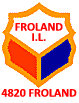                                                 Inviterer til                        Karusell-løp nr. 12, Sprint, 04.09.19Samlingsplass:          Skiskytterstadioen, merket fra Osedalen                                    Parkering ved Nidarhall. Ca 10 min å gå.Start:                          Kl: 17.00 – 19:00       ved samlingsplassPåmelding:                På samlingsplass og eventor innen 03.09.19  kl.23:59Påmeldingsavgift:    50 kr for løpere t.o.m. 16 år.                                    90 kr for løpere f.o.m  17 år.Kart:                          Mjølhusmoen,  Målestokk 1:5000, Ekvidistanse 2m, rev 2013.              Klasser og løyper:   Løyper       Nivå       Vinnertid      Klasser                                   Løype1       N            10min          N1, D1 og H1                                   Løype2       C             12min          D2 og H2                                   Løype3       A             15min          D3, D4, H3 og H4                                   Løype4       A             15 min         D5 og H5Småtroll:                 Merket løype med start på samlingsplass mellom kl. 17.00 – 18.30. Kr: 20,-Tidtaking:                EMIT.  Brikke kan leies for 20 kr. Gratis for nybegynnere.Resultater:              EventorPremiering:             Premie til alle løpere  t.o.m 12 år.  Løpet inngår i AAOKs løpskarusell med premie                                         til alle t.o.m 16 år som har fullført minst 9 av 14 løp.                                                  Kafe:                         Kaffe, kake og vaflerLøpsleder:                Glenn Solberg, tlf:91169713Løypelegger:            Øyvind Helsør